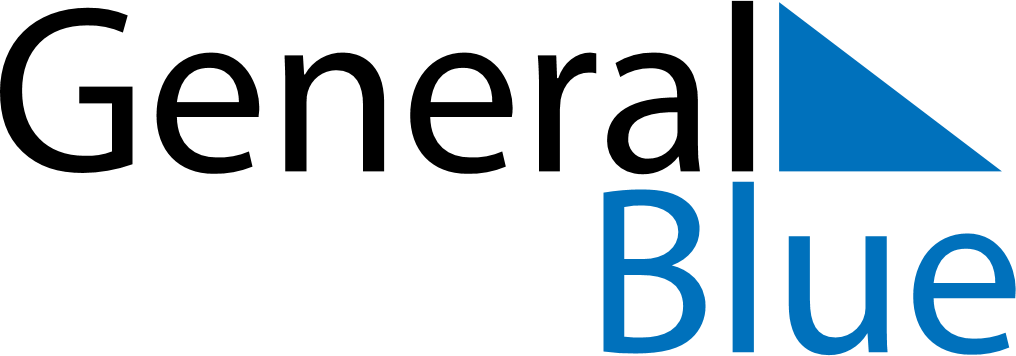 April 2030April 2030April 2030April 2030ItalyItalyItalySundayMondayTuesdayWednesdayThursdayFridayFridaySaturday1234556789101112121314151617181919202122232425262627Easter SundayEaster MondayLiberation Day282930